FALL/SPRING-20______Section A   (To be completed by the student, please clearly print using block letters)Personal InformationSection B   (Transport Facility Required)Please note, currently transport charges are fixed at PKR 35,000/- per semester and subject to change.Section C   (Undertaking)I hereby certify that:The information provided above is correct and I have understood the Transport rules.Seat cannot be guaranteed in the vehicle and transport facility is provided on first come first basis.Student once registered can cancel his/her registration maximum within thirty days of convene of classes. Busses will pick and drop students as per given bus stops of relevant route plan.I will strictly observe pick and drop timings, maintain discipline and cooperate with Driver/Helper.I also declare that in case of non-compliance of the above mentioned rules, the Transport Section reserves the right to cancel my transport facility at any point of time.Please Note: 	Incomplete forms will not be entertained, and this form needs to be submitted in transport office only.Section D   (For Office Use Only)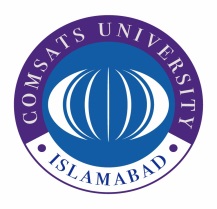 COMSATS University Islamabad (CUI)Park Road, Tarlai Kalan, Islamabad(Transport Office)STUDENT TRANSPORT REQUEST FORMRegistration NumberRegistration NumberNameFather’s NameFather’s NameEmergency Contact NumberEmergency Contact NumberEmergency Contact NumberMobile Phone NumberMobile Phone NumberMobile Phone NumberHome AddressClass TimeClass TimeClass TimePlease circle that applies to you and best describe your requirements.Please circle that applies to you and best describe your requirements.Please circle that applies to you and best describe your requirements.Please circle that applies to you and best describe your requirements.Please circle that applies to you and best describe your requirements.Please circle that applies to you and best describe your requirements.Please circle that applies to you and best describe your requirements.Please circle that applies to you and best describe your requirements.Please circle that applies to you and best describe your requirements.Please circle that applies to you and best describe your requirements.Time Transport Required forTime Transport Required forTime Transport Required forTime Transport Required for   Program   Program   ProgramTime Transport Required forTime Transport Required forTime Transport Required forTime Transport Required for2-Picks (0630-0900 AM) & 2-Drops (1445-1745 PM)2-Picks (0630-0900 AM) & 2-Drops (1445-1745 PM)2-Picks (0630-0900 AM) & 2-Drops (1445-1745 PM)2-Picks (0630-0900 AM) & 2-Drops (1445-1745 PM)2-Picks (0630-0900 AM) & 2-Drops (1445-1745 PM)2-Picks (0630-0900 AM) & 2-Drops (1445-1745 PM)Please circle route, if unsure which route to select, consult Transport Section or see route maps before you provide this information.Please circle route, if unsure which route to select, consult Transport Section or see route maps before you provide this information.Please circle route, if unsure which route to select, consult Transport Section or see route maps before you provide this information.Please circle route, if unsure which route to select, consult Transport Section or see route maps before you provide this information.Please circle route, if unsure which route to select, consult Transport Section or see route maps before you provide this information.Please circle route, if unsure which route to select, consult Transport Section or see route maps before you provide this information.Please circle route, if unsure which route to select, consult Transport Section or see route maps before you provide this information.Please circle route, if unsure which route to select, consult Transport Section or see route maps before you provide this information.Please circle route, if unsure which route to select, consult Transport Section or see route maps before you provide this information.Please circle route, if unsure which route to select, consult Transport Section or see route maps before you provide this information.Under GraduateUnder Graduate123456789101112131415161718192021Stop Name with Serial Number according to pre-defined routeStop Name with Serial Number according to pre-defined routeStop Name with Serial Number according to pre-defined routeStop Name with Serial Number according to pre-defined routeStop Name with Serial Number according to pre-defined routeStop Name with Serial Number according to pre-defined routeStop Name with Serial Number according to pre-defined routeStop Name with Serial Number according to pre-defined routeStop Name with Serial Number according to pre-defined routeStop Name with Serial Number according to pre-defined routeDateSignatureReceived ByNameDateSignatureProcessed ByNameDateSignatureTransport Provided (If Space Available)Transport Provided (If Space Available)Transport Provided (If Space Available)Yes/NoYes/NoYes/NoYes/No